Welcome!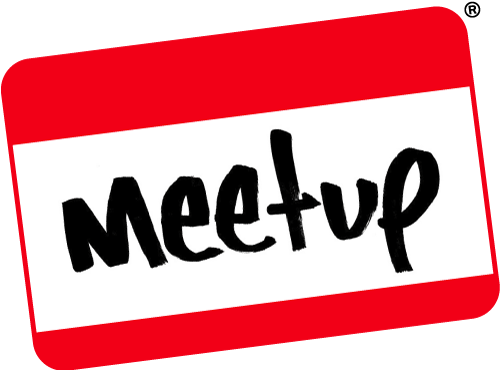 Dhamma Talk